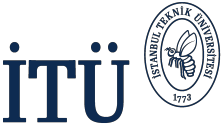 Ders Planı COURSE PLANDersin Matematik Mühendisliği Öğrenci Çıktılarıyla İlişkisiÖlçek:	    1: Az,    2: Kısmi,    3: Tam Relationship of the Course to Mathematical Engineering Student OutcomesScaling:	        1: Little,    2: Partial,    3: Full Ders kaynakları ve Başarı değerlendirme sistemi (Course materials and Assessment criteria)Dersin Adı:   Güneş Enerjisi Fizik ve Teknolojisi IIDersin Adı:   Güneş Enerjisi Fizik ve Teknolojisi IIDersin Adı:   Güneş Enerjisi Fizik ve Teknolojisi IIDersin Adı:   Güneş Enerjisi Fizik ve Teknolojisi IIDersin Adı:   Güneş Enerjisi Fizik ve Teknolojisi IIDersin Adı:   Güneş Enerjisi Fizik ve Teknolojisi IICourse Name:   Solar Energy Physics and Technology IICourse Name:   Solar Energy Physics and Technology IICourse Name:   Solar Energy Physics and Technology IICourse Name:   Solar Energy Physics and Technology IICourse Name:   Solar Energy Physics and Technology IICourse Name:   Solar Energy Physics and Technology IICourse Name:   Solar Energy Physics and Technology IIKod(Code)Yarıyıl(Semester)Yarıyıl(Semester)Kredi(Local Credits)Kredi(Local Credits)AKTS Kredi(ECTS Credits)AKTS Kredi(ECTS Credits)AKTS Kredi(ECTS Credits)Ders Uygulaması,  Saat/Hafta(Course Implementation, Hours/Week)Ders Uygulaması,  Saat/Hafta(Course Implementation, Hours/Week)Ders Uygulaması,  Saat/Hafta(Course Implementation, Hours/Week)Ders Uygulaması,  Saat/Hafta(Course Implementation, Hours/Week)Ders Uygulaması,  Saat/Hafta(Course Implementation, Hours/Week)Kod(Code)Yarıyıl(Semester)Yarıyıl(Semester)Kredi(Local Credits)Kredi(Local Credits)AKTS Kredi(ECTS Credits)AKTS Kredi(ECTS Credits)AKTS Kredi(ECTS Credits)Ders (Theoretical)Ders (Theoretical)Uygulama(Tutorial)Uygulama(Tutorial)Laboratuar(Laboratory)FIZ476FIZ 476E883344433000Bölüm / Program(Department/Program)Bölüm / Program(Department/Program)Fizik Mühendisliği Bölümü / %30 ve %100 İngilizce Fizik Mühendisliği Programı( Physics Engineering Department / 30% and 100% English Program of Physics Engineering)Fizik Mühendisliği Bölümü / %30 ve %100 İngilizce Fizik Mühendisliği Programı( Physics Engineering Department / 30% and 100% English Program of Physics Engineering)Fizik Mühendisliği Bölümü / %30 ve %100 İngilizce Fizik Mühendisliği Programı( Physics Engineering Department / 30% and 100% English Program of Physics Engineering)Fizik Mühendisliği Bölümü / %30 ve %100 İngilizce Fizik Mühendisliği Programı( Physics Engineering Department / 30% and 100% English Program of Physics Engineering)Fizik Mühendisliği Bölümü / %30 ve %100 İngilizce Fizik Mühendisliği Programı( Physics Engineering Department / 30% and 100% English Program of Physics Engineering)Fizik Mühendisliği Bölümü / %30 ve %100 İngilizce Fizik Mühendisliği Programı( Physics Engineering Department / 30% and 100% English Program of Physics Engineering)Fizik Mühendisliği Bölümü / %30 ve %100 İngilizce Fizik Mühendisliği Programı( Physics Engineering Department / 30% and 100% English Program of Physics Engineering)Fizik Mühendisliği Bölümü / %30 ve %100 İngilizce Fizik Mühendisliği Programı( Physics Engineering Department / 30% and 100% English Program of Physics Engineering)Fizik Mühendisliği Bölümü / %30 ve %100 İngilizce Fizik Mühendisliği Programı( Physics Engineering Department / 30% and 100% English Program of Physics Engineering)Fizik Mühendisliği Bölümü / %30 ve %100 İngilizce Fizik Mühendisliği Programı( Physics Engineering Department / 30% and 100% English Program of Physics Engineering)Fizik Mühendisliği Bölümü / %30 ve %100 İngilizce Fizik Mühendisliği Programı( Physics Engineering Department / 30% and 100% English Program of Physics Engineering)Dersin Türü(Course Type)Dersin Türü(Course Type)Seçime bağlı(Elective)Seçime bağlı(Elective)Seçime bağlı(Elective)Seçime bağlı(Elective)Seçime bağlı(Elective)Dersin Dili(Course Language)Dersin Dili(Course Language)Dersin Dili(Course Language)Türkçe / İngilizce(Turkish/English)Türkçe / İngilizce(Turkish/English)Türkçe / İngilizce(Turkish/English)Dersin Önkoşulları(Course Prerequisites)Dersin Önkoşulları(Course Prerequisites)FIZ 252 MIN DD veya FIZ 252E MIN DD veya FIZ 313 MIN DD veya FIZ 313E MIN DD veya FIZ 201 MIN DD veya FIZ 201E MIN DD FIZ 252 MIN DD veya FIZ 252E MIN DD veya FIZ 313 MIN DD veya FIZ 313E MIN DD veya FIZ 201 MIN DD veya FIZ 201E MIN DD FIZ 252 MIN DD veya FIZ 252E MIN DD veya FIZ 313 MIN DD veya FIZ 313E MIN DD veya FIZ 201 MIN DD veya FIZ 201E MIN DD FIZ 252 MIN DD veya FIZ 252E MIN DD veya FIZ 313 MIN DD veya FIZ 313E MIN DD veya FIZ 201 MIN DD veya FIZ 201E MIN DD FIZ 252 MIN DD veya FIZ 252E MIN DD veya FIZ 313 MIN DD veya FIZ 313E MIN DD veya FIZ 201 MIN DD veya FIZ 201E MIN DD FIZ 252 MIN DD veya FIZ 252E MIN DD veya FIZ 313 MIN DD veya FIZ 313E MIN DD veya FIZ 201 MIN DD veya FIZ 201E MIN DD FIZ 252 MIN DD veya FIZ 252E MIN DD veya FIZ 313 MIN DD veya FIZ 313E MIN DD veya FIZ 201 MIN DD veya FIZ 201E MIN DD FIZ 252 MIN DD veya FIZ 252E MIN DD veya FIZ 313 MIN DD veya FIZ 313E MIN DD veya FIZ 201 MIN DD veya FIZ 201E MIN DD FIZ 252 MIN DD veya FIZ 252E MIN DD veya FIZ 313 MIN DD veya FIZ 313E MIN DD veya FIZ 201 MIN DD veya FIZ 201E MIN DD FIZ 252 MIN DD veya FIZ 252E MIN DD veya FIZ 313 MIN DD veya FIZ 313E MIN DD veya FIZ 201 MIN DD veya FIZ 201E MIN DD FIZ 252 MIN DD veya FIZ 252E MIN DD veya FIZ 313 MIN DD veya FIZ 313E MIN DD veya FIZ 201 MIN DD veya FIZ 201E MIN DD Dersin Mesleki Bileşene Katkısı, %(Course Category by Content, %)Dersin Mesleki Bileşene Katkısı, %(Course Category by Content, %)Temel Bilim ve Matematik(Basic Sciences and Math)Temel Bilim ve Matematik(Basic Sciences and Math)Temel Mühendislik(Engineering Science)Temel Mühendislik(Engineering Science)Temel Mühendislik(Engineering Science)Temel Mühendislik(Engineering Science)Temel Mühendislik(Engineering Science)Mühendislik/Mimarlık Tasarım (Engineering/Architecture Design)Mühendislik/Mimarlık Tasarım (Engineering/Architecture Design)Genel Eğitim(General Education)Genel Eğitim(General Education)Dersin Mesleki Bileşene Katkısı, %(Course Category by Content, %)Dersin Mesleki Bileşene Katkısı, %(Course Category by Content, %)40%40%40%40%40%60%60%Dersin Tanımı(Course Description)Dersin Tanımı(Course Description)Enerji ekonomisi ve güneş enerjisi. Fotonlar. Yarıiletkenler. Termal ışımanın kimyasal enerjiye dönüşümü. Kimyasal enerjinin elektrik enerjiye dönüşümü. Güneş hücresinin temel yapısı. Güneş hücresinde enerji dönüşümü sınırları. Güneş hücresi etkinliği ve iyileştirilmesi. Güneş hücresi malzemeleri, yapıları ve teknolojisi.Enerji ekonomisi ve güneş enerjisi. Fotonlar. Yarıiletkenler. Termal ışımanın kimyasal enerjiye dönüşümü. Kimyasal enerjinin elektrik enerjiye dönüşümü. Güneş hücresinin temel yapısı. Güneş hücresinde enerji dönüşümü sınırları. Güneş hücresi etkinliği ve iyileştirilmesi. Güneş hücresi malzemeleri, yapıları ve teknolojisi.Enerji ekonomisi ve güneş enerjisi. Fotonlar. Yarıiletkenler. Termal ışımanın kimyasal enerjiye dönüşümü. Kimyasal enerjinin elektrik enerjiye dönüşümü. Güneş hücresinin temel yapısı. Güneş hücresinde enerji dönüşümü sınırları. Güneş hücresi etkinliği ve iyileştirilmesi. Güneş hücresi malzemeleri, yapıları ve teknolojisi.Enerji ekonomisi ve güneş enerjisi. Fotonlar. Yarıiletkenler. Termal ışımanın kimyasal enerjiye dönüşümü. Kimyasal enerjinin elektrik enerjiye dönüşümü. Güneş hücresinin temel yapısı. Güneş hücresinde enerji dönüşümü sınırları. Güneş hücresi etkinliği ve iyileştirilmesi. Güneş hücresi malzemeleri, yapıları ve teknolojisi.Enerji ekonomisi ve güneş enerjisi. Fotonlar. Yarıiletkenler. Termal ışımanın kimyasal enerjiye dönüşümü. Kimyasal enerjinin elektrik enerjiye dönüşümü. Güneş hücresinin temel yapısı. Güneş hücresinde enerji dönüşümü sınırları. Güneş hücresi etkinliği ve iyileştirilmesi. Güneş hücresi malzemeleri, yapıları ve teknolojisi.Enerji ekonomisi ve güneş enerjisi. Fotonlar. Yarıiletkenler. Termal ışımanın kimyasal enerjiye dönüşümü. Kimyasal enerjinin elektrik enerjiye dönüşümü. Güneş hücresinin temel yapısı. Güneş hücresinde enerji dönüşümü sınırları. Güneş hücresi etkinliği ve iyileştirilmesi. Güneş hücresi malzemeleri, yapıları ve teknolojisi.Enerji ekonomisi ve güneş enerjisi. Fotonlar. Yarıiletkenler. Termal ışımanın kimyasal enerjiye dönüşümü. Kimyasal enerjinin elektrik enerjiye dönüşümü. Güneş hücresinin temel yapısı. Güneş hücresinde enerji dönüşümü sınırları. Güneş hücresi etkinliği ve iyileştirilmesi. Güneş hücresi malzemeleri, yapıları ve teknolojisi.Enerji ekonomisi ve güneş enerjisi. Fotonlar. Yarıiletkenler. Termal ışımanın kimyasal enerjiye dönüşümü. Kimyasal enerjinin elektrik enerjiye dönüşümü. Güneş hücresinin temel yapısı. Güneş hücresinde enerji dönüşümü sınırları. Güneş hücresi etkinliği ve iyileştirilmesi. Güneş hücresi malzemeleri, yapıları ve teknolojisi.Enerji ekonomisi ve güneş enerjisi. Fotonlar. Yarıiletkenler. Termal ışımanın kimyasal enerjiye dönüşümü. Kimyasal enerjinin elektrik enerjiye dönüşümü. Güneş hücresinin temel yapısı. Güneş hücresinde enerji dönüşümü sınırları. Güneş hücresi etkinliği ve iyileştirilmesi. Güneş hücresi malzemeleri, yapıları ve teknolojisi.Enerji ekonomisi ve güneş enerjisi. Fotonlar. Yarıiletkenler. Termal ışımanın kimyasal enerjiye dönüşümü. Kimyasal enerjinin elektrik enerjiye dönüşümü. Güneş hücresinin temel yapısı. Güneş hücresinde enerji dönüşümü sınırları. Güneş hücresi etkinliği ve iyileştirilmesi. Güneş hücresi malzemeleri, yapıları ve teknolojisi.Enerji ekonomisi ve güneş enerjisi. Fotonlar. Yarıiletkenler. Termal ışımanın kimyasal enerjiye dönüşümü. Kimyasal enerjinin elektrik enerjiye dönüşümü. Güneş hücresinin temel yapısı. Güneş hücresinde enerji dönüşümü sınırları. Güneş hücresi etkinliği ve iyileştirilmesi. Güneş hücresi malzemeleri, yapıları ve teknolojisi.Dersin Tanımı(Course Description)Dersin Tanımı(Course Description)Energy economy and solar energy. Photons. Semiconductors. Conversion of thermal radiation into chemical energy. Conversion of chemical energy into electrical energy. Basic structure of solar cells. Limitation of energy conversion in solar cells. Concepts for improving the efficiency of solar cells. Materials, structures and technologies.Energy economy and solar energy. Photons. Semiconductors. Conversion of thermal radiation into chemical energy. Conversion of chemical energy into electrical energy. Basic structure of solar cells. Limitation of energy conversion in solar cells. Concepts for improving the efficiency of solar cells. Materials, structures and technologies.Energy economy and solar energy. Photons. Semiconductors. Conversion of thermal radiation into chemical energy. Conversion of chemical energy into electrical energy. Basic structure of solar cells. Limitation of energy conversion in solar cells. Concepts for improving the efficiency of solar cells. Materials, structures and technologies.Energy economy and solar energy. Photons. Semiconductors. Conversion of thermal radiation into chemical energy. Conversion of chemical energy into electrical energy. Basic structure of solar cells. Limitation of energy conversion in solar cells. Concepts for improving the efficiency of solar cells. Materials, structures and technologies.Energy economy and solar energy. Photons. Semiconductors. Conversion of thermal radiation into chemical energy. Conversion of chemical energy into electrical energy. Basic structure of solar cells. Limitation of energy conversion in solar cells. Concepts for improving the efficiency of solar cells. Materials, structures and technologies.Energy economy and solar energy. Photons. Semiconductors. Conversion of thermal radiation into chemical energy. Conversion of chemical energy into electrical energy. Basic structure of solar cells. Limitation of energy conversion in solar cells. Concepts for improving the efficiency of solar cells. Materials, structures and technologies.Energy economy and solar energy. Photons. Semiconductors. Conversion of thermal radiation into chemical energy. Conversion of chemical energy into electrical energy. Basic structure of solar cells. Limitation of energy conversion in solar cells. Concepts for improving the efficiency of solar cells. Materials, structures and technologies.Energy economy and solar energy. Photons. Semiconductors. Conversion of thermal radiation into chemical energy. Conversion of chemical energy into electrical energy. Basic structure of solar cells. Limitation of energy conversion in solar cells. Concepts for improving the efficiency of solar cells. Materials, structures and technologies.Energy economy and solar energy. Photons. Semiconductors. Conversion of thermal radiation into chemical energy. Conversion of chemical energy into electrical energy. Basic structure of solar cells. Limitation of energy conversion in solar cells. Concepts for improving the efficiency of solar cells. Materials, structures and technologies.Energy economy and solar energy. Photons. Semiconductors. Conversion of thermal radiation into chemical energy. Conversion of chemical energy into electrical energy. Basic structure of solar cells. Limitation of energy conversion in solar cells. Concepts for improving the efficiency of solar cells. Materials, structures and technologies.Energy economy and solar energy. Photons. Semiconductors. Conversion of thermal radiation into chemical energy. Conversion of chemical energy into electrical energy. Basic structure of solar cells. Limitation of energy conversion in solar cells. Concepts for improving the efficiency of solar cells. Materials, structures and technologies.Dersin Amacı(Course Objectives)Dersin Amacı(Course Objectives)Güneş hücrelerinin çalışma temellerini öğretmek.Güneş hücresinin temelindeki yarıiletken fiziği prensiplerini öğretmek. Güneş hücresini verimini anlamak ve belirlemek için gereken termodinamik bilgilerini sağlamak.Hacimli ve ince film güneş enerjisi hücresinin yapısı ve teknolojisinin temellerini öğretmek.Güneş hücrelerinin çalışma temellerini öğretmek.Güneş hücresinin temelindeki yarıiletken fiziği prensiplerini öğretmek. Güneş hücresini verimini anlamak ve belirlemek için gereken termodinamik bilgilerini sağlamak.Hacimli ve ince film güneş enerjisi hücresinin yapısı ve teknolojisinin temellerini öğretmek.Güneş hücrelerinin çalışma temellerini öğretmek.Güneş hücresinin temelindeki yarıiletken fiziği prensiplerini öğretmek. Güneş hücresini verimini anlamak ve belirlemek için gereken termodinamik bilgilerini sağlamak.Hacimli ve ince film güneş enerjisi hücresinin yapısı ve teknolojisinin temellerini öğretmek.Güneş hücrelerinin çalışma temellerini öğretmek.Güneş hücresinin temelindeki yarıiletken fiziği prensiplerini öğretmek. Güneş hücresini verimini anlamak ve belirlemek için gereken termodinamik bilgilerini sağlamak.Hacimli ve ince film güneş enerjisi hücresinin yapısı ve teknolojisinin temellerini öğretmek.Güneş hücrelerinin çalışma temellerini öğretmek.Güneş hücresinin temelindeki yarıiletken fiziği prensiplerini öğretmek. Güneş hücresini verimini anlamak ve belirlemek için gereken termodinamik bilgilerini sağlamak.Hacimli ve ince film güneş enerjisi hücresinin yapısı ve teknolojisinin temellerini öğretmek.Güneş hücrelerinin çalışma temellerini öğretmek.Güneş hücresinin temelindeki yarıiletken fiziği prensiplerini öğretmek. Güneş hücresini verimini anlamak ve belirlemek için gereken termodinamik bilgilerini sağlamak.Hacimli ve ince film güneş enerjisi hücresinin yapısı ve teknolojisinin temellerini öğretmek.Güneş hücrelerinin çalışma temellerini öğretmek.Güneş hücresinin temelindeki yarıiletken fiziği prensiplerini öğretmek. Güneş hücresini verimini anlamak ve belirlemek için gereken termodinamik bilgilerini sağlamak.Hacimli ve ince film güneş enerjisi hücresinin yapısı ve teknolojisinin temellerini öğretmek.Güneş hücrelerinin çalışma temellerini öğretmek.Güneş hücresinin temelindeki yarıiletken fiziği prensiplerini öğretmek. Güneş hücresini verimini anlamak ve belirlemek için gereken termodinamik bilgilerini sağlamak.Hacimli ve ince film güneş enerjisi hücresinin yapısı ve teknolojisinin temellerini öğretmek.Güneş hücrelerinin çalışma temellerini öğretmek.Güneş hücresinin temelindeki yarıiletken fiziği prensiplerini öğretmek. Güneş hücresini verimini anlamak ve belirlemek için gereken termodinamik bilgilerini sağlamak.Hacimli ve ince film güneş enerjisi hücresinin yapısı ve teknolojisinin temellerini öğretmek.Güneş hücrelerinin çalışma temellerini öğretmek.Güneş hücresinin temelindeki yarıiletken fiziği prensiplerini öğretmek. Güneş hücresini verimini anlamak ve belirlemek için gereken termodinamik bilgilerini sağlamak.Hacimli ve ince film güneş enerjisi hücresinin yapısı ve teknolojisinin temellerini öğretmek.Güneş hücrelerinin çalışma temellerini öğretmek.Güneş hücresinin temelindeki yarıiletken fiziği prensiplerini öğretmek. Güneş hücresini verimini anlamak ve belirlemek için gereken termodinamik bilgilerini sağlamak.Hacimli ve ince film güneş enerjisi hücresinin yapısı ve teknolojisinin temellerini öğretmek.Dersin Amacı(Course Objectives)Dersin Amacı(Course Objectives)Providing fundamental understanding of the functioning of solar cells.Developing the understandable and complete physical principles underlying the function of a semiconductor solar cell. Providing thermodynamic knowledge allowing a general determination of the efficiency limits.Providing basic information on the bulk and thin film solar cell structure and technologyProviding fundamental understanding of the functioning of solar cells.Developing the understandable and complete physical principles underlying the function of a semiconductor solar cell. Providing thermodynamic knowledge allowing a general determination of the efficiency limits.Providing basic information on the bulk and thin film solar cell structure and technologyProviding fundamental understanding of the functioning of solar cells.Developing the understandable and complete physical principles underlying the function of a semiconductor solar cell. Providing thermodynamic knowledge allowing a general determination of the efficiency limits.Providing basic information on the bulk and thin film solar cell structure and technologyProviding fundamental understanding of the functioning of solar cells.Developing the understandable and complete physical principles underlying the function of a semiconductor solar cell. Providing thermodynamic knowledge allowing a general determination of the efficiency limits.Providing basic information on the bulk and thin film solar cell structure and technologyProviding fundamental understanding of the functioning of solar cells.Developing the understandable and complete physical principles underlying the function of a semiconductor solar cell. Providing thermodynamic knowledge allowing a general determination of the efficiency limits.Providing basic information on the bulk and thin film solar cell structure and technologyProviding fundamental understanding of the functioning of solar cells.Developing the understandable and complete physical principles underlying the function of a semiconductor solar cell. Providing thermodynamic knowledge allowing a general determination of the efficiency limits.Providing basic information on the bulk and thin film solar cell structure and technologyProviding fundamental understanding of the functioning of solar cells.Developing the understandable and complete physical principles underlying the function of a semiconductor solar cell. Providing thermodynamic knowledge allowing a general determination of the efficiency limits.Providing basic information on the bulk and thin film solar cell structure and technologyProviding fundamental understanding of the functioning of solar cells.Developing the understandable and complete physical principles underlying the function of a semiconductor solar cell. Providing thermodynamic knowledge allowing a general determination of the efficiency limits.Providing basic information on the bulk and thin film solar cell structure and technologyProviding fundamental understanding of the functioning of solar cells.Developing the understandable and complete physical principles underlying the function of a semiconductor solar cell. Providing thermodynamic knowledge allowing a general determination of the efficiency limits.Providing basic information on the bulk and thin film solar cell structure and technologyProviding fundamental understanding of the functioning of solar cells.Developing the understandable and complete physical principles underlying the function of a semiconductor solar cell. Providing thermodynamic knowledge allowing a general determination of the efficiency limits.Providing basic information on the bulk and thin film solar cell structure and technologyProviding fundamental understanding of the functioning of solar cells.Developing the understandable and complete physical principles underlying the function of a semiconductor solar cell. Providing thermodynamic knowledge allowing a general determination of the efficiency limits.Providing basic information on the bulk and thin film solar cell structure and technologyDersin Öğrenme Çıktıları (Course Learning Outcomes)Dersin Öğrenme Çıktıları (Course Learning Outcomes)Bu dersi başarıyla tamamlayan öğrenciler; Fosil yakıtlarının alternatifleri konusunda fikir sahibi olacaklar.Güneş enerjisi teknolojileri üzerine yazılmış bilimsel makaleleri okuyup anlayabilecekler.Güneş hücrelerinin verimini değerlendirebilecekler.Alternatif temiz enerji konusunda ilerlemeleri takip edip belirleyebilecekler.  Güneş hücresi çalışma prensipleri ve yapısını öğreneceklerGüneş hücresi ve modülleri teknolojisini öğrenecekler.becerilerini elde eder.Bu dersi başarıyla tamamlayan öğrenciler; Fosil yakıtlarının alternatifleri konusunda fikir sahibi olacaklar.Güneş enerjisi teknolojileri üzerine yazılmış bilimsel makaleleri okuyup anlayabilecekler.Güneş hücrelerinin verimini değerlendirebilecekler.Alternatif temiz enerji konusunda ilerlemeleri takip edip belirleyebilecekler.  Güneş hücresi çalışma prensipleri ve yapısını öğreneceklerGüneş hücresi ve modülleri teknolojisini öğrenecekler.becerilerini elde eder.Bu dersi başarıyla tamamlayan öğrenciler; Fosil yakıtlarının alternatifleri konusunda fikir sahibi olacaklar.Güneş enerjisi teknolojileri üzerine yazılmış bilimsel makaleleri okuyup anlayabilecekler.Güneş hücrelerinin verimini değerlendirebilecekler.Alternatif temiz enerji konusunda ilerlemeleri takip edip belirleyebilecekler.  Güneş hücresi çalışma prensipleri ve yapısını öğreneceklerGüneş hücresi ve modülleri teknolojisini öğrenecekler.becerilerini elde eder.Bu dersi başarıyla tamamlayan öğrenciler; Fosil yakıtlarının alternatifleri konusunda fikir sahibi olacaklar.Güneş enerjisi teknolojileri üzerine yazılmış bilimsel makaleleri okuyup anlayabilecekler.Güneş hücrelerinin verimini değerlendirebilecekler.Alternatif temiz enerji konusunda ilerlemeleri takip edip belirleyebilecekler.  Güneş hücresi çalışma prensipleri ve yapısını öğreneceklerGüneş hücresi ve modülleri teknolojisini öğrenecekler.becerilerini elde eder.Bu dersi başarıyla tamamlayan öğrenciler; Fosil yakıtlarının alternatifleri konusunda fikir sahibi olacaklar.Güneş enerjisi teknolojileri üzerine yazılmış bilimsel makaleleri okuyup anlayabilecekler.Güneş hücrelerinin verimini değerlendirebilecekler.Alternatif temiz enerji konusunda ilerlemeleri takip edip belirleyebilecekler.  Güneş hücresi çalışma prensipleri ve yapısını öğreneceklerGüneş hücresi ve modülleri teknolojisini öğrenecekler.becerilerini elde eder.Bu dersi başarıyla tamamlayan öğrenciler; Fosil yakıtlarının alternatifleri konusunda fikir sahibi olacaklar.Güneş enerjisi teknolojileri üzerine yazılmış bilimsel makaleleri okuyup anlayabilecekler.Güneş hücrelerinin verimini değerlendirebilecekler.Alternatif temiz enerji konusunda ilerlemeleri takip edip belirleyebilecekler.  Güneş hücresi çalışma prensipleri ve yapısını öğreneceklerGüneş hücresi ve modülleri teknolojisini öğrenecekler.becerilerini elde eder.Bu dersi başarıyla tamamlayan öğrenciler; Fosil yakıtlarının alternatifleri konusunda fikir sahibi olacaklar.Güneş enerjisi teknolojileri üzerine yazılmış bilimsel makaleleri okuyup anlayabilecekler.Güneş hücrelerinin verimini değerlendirebilecekler.Alternatif temiz enerji konusunda ilerlemeleri takip edip belirleyebilecekler.  Güneş hücresi çalışma prensipleri ve yapısını öğreneceklerGüneş hücresi ve modülleri teknolojisini öğrenecekler.becerilerini elde eder.Bu dersi başarıyla tamamlayan öğrenciler; Fosil yakıtlarının alternatifleri konusunda fikir sahibi olacaklar.Güneş enerjisi teknolojileri üzerine yazılmış bilimsel makaleleri okuyup anlayabilecekler.Güneş hücrelerinin verimini değerlendirebilecekler.Alternatif temiz enerji konusunda ilerlemeleri takip edip belirleyebilecekler.  Güneş hücresi çalışma prensipleri ve yapısını öğreneceklerGüneş hücresi ve modülleri teknolojisini öğrenecekler.becerilerini elde eder.Bu dersi başarıyla tamamlayan öğrenciler; Fosil yakıtlarının alternatifleri konusunda fikir sahibi olacaklar.Güneş enerjisi teknolojileri üzerine yazılmış bilimsel makaleleri okuyup anlayabilecekler.Güneş hücrelerinin verimini değerlendirebilecekler.Alternatif temiz enerji konusunda ilerlemeleri takip edip belirleyebilecekler.  Güneş hücresi çalışma prensipleri ve yapısını öğreneceklerGüneş hücresi ve modülleri teknolojisini öğrenecekler.becerilerini elde eder.Bu dersi başarıyla tamamlayan öğrenciler; Fosil yakıtlarının alternatifleri konusunda fikir sahibi olacaklar.Güneş enerjisi teknolojileri üzerine yazılmış bilimsel makaleleri okuyup anlayabilecekler.Güneş hücrelerinin verimini değerlendirebilecekler.Alternatif temiz enerji konusunda ilerlemeleri takip edip belirleyebilecekler.  Güneş hücresi çalışma prensipleri ve yapısını öğreneceklerGüneş hücresi ve modülleri teknolojisini öğrenecekler.becerilerini elde eder.Bu dersi başarıyla tamamlayan öğrenciler; Fosil yakıtlarının alternatifleri konusunda fikir sahibi olacaklar.Güneş enerjisi teknolojileri üzerine yazılmış bilimsel makaleleri okuyup anlayabilecekler.Güneş hücrelerinin verimini değerlendirebilecekler.Alternatif temiz enerji konusunda ilerlemeleri takip edip belirleyebilecekler.  Güneş hücresi çalışma prensipleri ve yapısını öğreneceklerGüneş hücresi ve modülleri teknolojisini öğrenecekler.becerilerini elde eder.Dersin Öğrenme Çıktıları (Course Learning Outcomes)Dersin Öğrenme Çıktıları (Course Learning Outcomes)Students completing this course will:be able to analyze the alternatives for fossil fuel. be able to read and understand the scientific publications on solar cell technology.  be able to estimate the performance of particular solar cell.be able to understand and determine the trends of alternative energy.learn the principles of operation and the structure of a solar cell know the basics of solar cell and modules technologyStudents completing this course will:be able to analyze the alternatives for fossil fuel. be able to read and understand the scientific publications on solar cell technology.  be able to estimate the performance of particular solar cell.be able to understand and determine the trends of alternative energy.learn the principles of operation and the structure of a solar cell know the basics of solar cell and modules technologyStudents completing this course will:be able to analyze the alternatives for fossil fuel. be able to read and understand the scientific publications on solar cell technology.  be able to estimate the performance of particular solar cell.be able to understand and determine the trends of alternative energy.learn the principles of operation and the structure of a solar cell know the basics of solar cell and modules technologyStudents completing this course will:be able to analyze the alternatives for fossil fuel. be able to read and understand the scientific publications on solar cell technology.  be able to estimate the performance of particular solar cell.be able to understand and determine the trends of alternative energy.learn the principles of operation and the structure of a solar cell know the basics of solar cell and modules technologyStudents completing this course will:be able to analyze the alternatives for fossil fuel. be able to read and understand the scientific publications on solar cell technology.  be able to estimate the performance of particular solar cell.be able to understand and determine the trends of alternative energy.learn the principles of operation and the structure of a solar cell know the basics of solar cell and modules technologyStudents completing this course will:be able to analyze the alternatives for fossil fuel. be able to read and understand the scientific publications on solar cell technology.  be able to estimate the performance of particular solar cell.be able to understand and determine the trends of alternative energy.learn the principles of operation and the structure of a solar cell know the basics of solar cell and modules technologyStudents completing this course will:be able to analyze the alternatives for fossil fuel. be able to read and understand the scientific publications on solar cell technology.  be able to estimate the performance of particular solar cell.be able to understand and determine the trends of alternative energy.learn the principles of operation and the structure of a solar cell know the basics of solar cell and modules technologyStudents completing this course will:be able to analyze the alternatives for fossil fuel. be able to read and understand the scientific publications on solar cell technology.  be able to estimate the performance of particular solar cell.be able to understand and determine the trends of alternative energy.learn the principles of operation and the structure of a solar cell know the basics of solar cell and modules technologyStudents completing this course will:be able to analyze the alternatives for fossil fuel. be able to read and understand the scientific publications on solar cell technology.  be able to estimate the performance of particular solar cell.be able to understand and determine the trends of alternative energy.learn the principles of operation and the structure of a solar cell know the basics of solar cell and modules technologyStudents completing this course will:be able to analyze the alternatives for fossil fuel. be able to read and understand the scientific publications on solar cell technology.  be able to estimate the performance of particular solar cell.be able to understand and determine the trends of alternative energy.learn the principles of operation and the structure of a solar cell know the basics of solar cell and modules technologyStudents completing this course will:be able to analyze the alternatives for fossil fuel. be able to read and understand the scientific publications on solar cell technology.  be able to estimate the performance of particular solar cell.be able to understand and determine the trends of alternative energy.learn the principles of operation and the structure of a solar cell know the basics of solar cell and modules technologyHaftaKonularDersin ÖğrenmeÇıktıları1Giriş, FotonlarI2Yarıiletkenler I-III3Güneş hücresi çalışma ilkeleri ve temel yapı IV4Güneş hücresi çalışma ilkeleri ve temel yapı IIV5Güneş hücresinde enerji dönüşümü sınırlarıIII-IV6Güneş hücresi geliştirme yollarıII,IV7Teknoloji I: kristal Si güneş hücresi                                                                                                       VI8Teknoloji II: ince film güneş hücresi                                                                                                       VI9Teknoloji III: amorf Si güneş hücresi  VI10Teknoloji IV: Cd-Te ince film güneş hücresi  VI11Teknoloji V: Cu(In, Ga)(S, Se)2 güneş hücresiVI12Teknoloji VI: Yeni nesil güneş hücreleriVI13Teknoloji VII: Çoklu-eklem güneş hücreleriVI14TekrarWeeksTopicsCourse Learning Outcomes1Introduction, PhotonsI2Semiconductors I-III3Principles of solar cell operation and basic structure I V4Principles of solar cell operation and basic structure IIV5Limitation of energy conversion in a solar cellIII-IV6Concepts of improving the solar cellsII,IV7Technology I: crystalline Si solar cellVI8Technology II: thin film solar cellVI9Technology III: amorphous Si solar cellVI10Technology IV: Cd -Te thin film solar cellVI11Technology V: Cu(In, Ga)(S, Se)2 thin film solar cellVI12Technology VI: Next generation solar cellsVI13Technology VII: Multi-junction solar cellsVI14ReviewProgramın mezuna kazandıracağı bilgi ve beceriler (programa ait çıktılar)Katkı SeviyesiKatkı SeviyesiKatkı SeviyesiProgramın mezuna kazandıracağı bilgi ve beceriler (programa ait çıktılar)1231Mühendislik, fen ve matematik ilkelerini uygulayarak karmaşık mühendislik problemlerini belirleme, formüle etme ve çözme becerisi.x2Küresel, kültürel, sosyal, çevresel ve ekonomik etmenlerle birlikte özel gereksinimleri sağlık, güvenlik ve refahı göz önüne alarak çözüm üreten mühendislik tasarımı uygulama becerisi.  x3Farklı dinleyici gruplarıyla etkili iletişim kurabilme becerisi.x4Mühendislik görevlerinde etik ve profesyonel sorumlulukların farkına varma ve mühendislik çözümlerinin küresel, ekonomik, çevresel ve toplumsal bağlamdaki etkilerini göz önünde bulundurarak bilinçli kararlar verme becerisi.5Üyeleri birlikte liderlik sağlayan, işbirlikçi ve kapsayıcı bir ortam yaratan, hedefler belirleyen, görevleri planlayan ve hedefleri karşılayan bir ekipte etkili bir şekilde çalışma yeteneği becerisi.6Özgün deney geliştirme, yürütme, verileri analiz etme ve yorumlama ve sonuç çıkarmak için mühendislik yargısını kullanma becerisi.x7Uygun öğrenme stratejileri kullanarak ihtiyaç duyulduğunda yeni bilgi edinme ve uygulama becerisi.Program Student OutcomesLevel of ContributionLevel of ContributionLevel of ContributionProgram Student Outcomes1231An ability to identify, formulate, and solve complex engineering problems by applying principles of engineering, science, and mathematics. x2An ability to apply engineering design to produce solutions that meet specified needs with consideration of public health, safety, and welfare, as well as global, cultural, social, environmental, and economic factors.x3An ability to communicate effectively with a range of audiences.x4An ability to recognize ethical and professional responsibilities in engineering situations and make informed judgments, which must consider the impact of engineering solutions in global, economic, environmental, and societal contexts.5An ability to function effectively on a team whose members together provide leadership, create a collaborative and inclusive environment, establish goals, plan tasks, and meet objectives.6An ability to develop and conduct appropriate experimentation, analyze and interpret data, and use engineering judgment to draw conclusions.x7An ability to acquire and apply new knowledge as needed, using appropriate learning strategies.Tarih (Date)01.04.2019Bölüm onayı (Departmental approval)Fizik Mühendisliği Bölümü(Department of Physics Engineering)Ders Kitabı(Textbook)Diğer Kaynaklar(Other References)Ödevler ve Projeler(Homework & Projects)Ödevler ve Projeler(Homework & Projects)Laboratuvar Uygulamaları(Laboratory Work)Laboratuvar Uygulamaları(Laboratory Work)Bilgisayar Kullanımı(Computer Usage)Bilgisayar Kullanımı(Computer Usage)Diğer Uygulamalar(Other Activities)Diğer Uygulamalar(Other Activities)Başarı DeğerlendirmeSistemi (Assessment Criteria)Faaliyetler(Activities)Adedi(Quantity)Genel Nota Katkı, %(Effects on Grading, %)Başarı DeğerlendirmeSistemi (Assessment Criteria)Yıl İçi Sınavları(Midterm Exams)Başarı DeğerlendirmeSistemi (Assessment Criteria)Kısa Sınavlar(Quizzes)Başarı DeğerlendirmeSistemi (Assessment Criteria)Ödevler(Homework)Başarı DeğerlendirmeSistemi (Assessment Criteria)Projeler(Projects)Başarı DeğerlendirmeSistemi (Assessment Criteria)Dönem Ödevi/Projesi(Term Paper/Project)Başarı DeğerlendirmeSistemi (Assessment Criteria)Laboratuvar Uygulaması(Laboratory Work)Başarı DeğerlendirmeSistemi (Assessment Criteria)Başarı DeğerlendirmeSistemi (Assessment Criteria)Diğer Uygulamalar(Other Activities)Başarı DeğerlendirmeSistemi (Assessment Criteria)Final Sınavı(Final Exam)